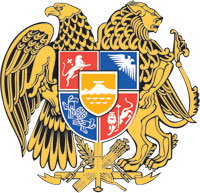 ՀԱՅԱՍՏԱՆԻ  ՀԱՆՐԱՊԵՏՈՒԹՅԱՆ  ԿԱՌԱՎԱՐՈՒԹՅՈՒՆՈ  Ր  Ո  Շ  Ո Ւ  Մ30 մարտի 2023 թվականի N          -Ա«ՌԱԴԻՈԻԶՈՏՈՊՆԵՐԻ ԱՐՏԱԴՐՈՒԹՅԱՆ ԿԵՆՏՐՈՆ» ՓԱԿ ԲԱԺՆԵՏԻՐԱԿԱՆ ԸՆԿԵՐՈՒԹՅԱՆ ՊԵՏԱԿԱՆ ՍԵՓԱԿԱՆՈՒԹՅՈՒՆ ՀԱՆԴԻՍԱՑՈՂ ԲԱԺՆԵՏՈՄՍԵՐԻ ՔԱՆԱԿԻ ԵՎ ԱՐԺԵՔԻ ՓՈՓՈԽՈՒԹՅԱՆ ԵՎ ԲԱԺՆԵՏՈՄՍԵՐԻ ԿԱՌԱՎԱՐՄԱՆ ԼԻԱԶՈՐՈՒԹՅՈՒՆՆԵՐԸ ՀԱՅԱՍՏԱՆԻ ՀԱՆՐԱՊԵՏՈՒԹՅԱՆ ԱՌՈՂՋԱՊԱՀՈՒԹՅԱՆ ՆԱԽԱՐԱՐՈՒԹՅԱՆԸ ՎԵՐԱՊԱՀԵԼՈՒ ՄԱՍԻՆ------------------------------------------------------------------------------------------Ղեկավարվելով «Բաժնետիրական ընկերությունների մասին» Հայաստանի Հանրապետության օրենքի 12-րդ հոդվածի 5-րդ մասի և 30-րդ հոդվածի 1-ին մասի պահանջներով` Հայաստանի Հանրապետության կառավարությունը   ո ր ո շ ու մ   է.1. Սահմանել «Ռադիոիզոտոպների արտադրության կենտրոն» փակ բաժնետիրական ընկերության 1,048,463,100 դրամ կանոնադրական կապիտալում հասարակ (սովորական) անվանական ոչ փաստաթղթային բաժնետոմսի անվանական արժեքը 100 դրամ, քանակը՝ 10,484,631 հատ։ 2. Հայաստանի Հանրապետության տարածքային կառավարման և ենթակառուցվածքների նախարարության պետական գույքի կառավարման կոմիտեի նախագահին՝ սույն որոշումն ուժի մեջ մտնելուց հետո մեկամսյա ժամկետում ապահովել «Ռադիոիզոտոպների արտադրության կենտրոն» փակ բաժնետիրական ընկերության կանոնադրության մեջ համապատասխան փոփոխությունների պետական գրանցումը ընկերության միջոցների հաշվին։3. «Ռադիոիզոտոպների արտադրության կենտրոն» փակ բաժնետիրական ընկերության 100 տոկոս պետական սեփականություն հանդիսացող բաժնետոմսերի կառավարման լիազորությունները վերապահել Հայաստանի Հանրապետության առողջապահության նախարարությանը։4. Հայաստանի Հանրապետության առողջապահության նախարարին և Հայաստանի Հանրապետության տարածքային կառավարման և ենթակառուցվածքների նախարարության պետական գույքի կառավարման կոմիտեի նախագահին՝ սույն որոշումն ուժի մեջ մտնելուց հետո երկամսյա ժամկետում ապահովել «Ռադիոիզոտոպների արտադրության կենտրոն» փակ բաժնետիրական ընկերության պետական սեփականություն հանդիսացող բաժնետոմսերի հանձնման-ընդունման աշխատանքները:ՀԱՅԱՍՏԱՆԻ ՀԱՆՐԱՊԵՏՈՒԹՅԱՆ                           ՎԱՐՉԱՊԵՏ			                                Ն. ՓԱՇԻՆՅԱՆ   Երևան